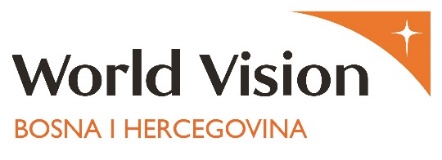 Prijava za LAPDPopunjavanjem ove prijave, potvrđujem da sam svjestan svih uslova postavljenih Pozivom za dostavljanje ponuda, te da svojim kapacitetima, ja/organizacija koju predstavljam mogu/može pružiti usluge navedene u Pozivu u skladu sa definisanim vremenskim rokom i načinima isporuke istih.Također, ovim putem dostavljam i finansijsku ponudu za realizaciju dužnosti i obaveza iz Poziva, a kako je navedeno u tabeli ispod:Za pojedince koji apliciraju:*Cijena navedena u ponudi mora uključiti sve troškove procesa, uključujući naknadu, prevoz, obroke i druge troškove koje izvršilac može imati. Svi troškovi naknada i dnevnica trebaju biti uračunati u neto iznosu. **Ponuđači mogu, ali ne moraju u zasebnoj formi dostaviti kalkulaciju za svaku od navedenih stavki. Za Udruženja koja apliciraju:*Cijena navedena u ponudi mora uključiti sve troškove procesa, uključujući naknade, prevoz, obroke i druge troškove koje organizacija može imati. Svi troškovi naknada i dnevnica trebaju biti uračunati u bruto iznosu.**Maksimalno dozvoljeni administrativni troškovi organizacije ne smiju preći 10% ukupne ponude. *** U slučaju da Udruženje bude odabrano za implementaciju u manjem broju opština/općina u odnosu na broj za koji se Udruženje prijavilo iznos administrativnih troškova će biti umanjen kroz direktne pregovore sa Udruženjem. **** Zbog mogućnosti da Udruženje bude odabrano za manji broj općina/opština ponuđena cijena za svaku od opština/općina treba biti nezavisna u odnosu na ukupnu ponudu*****Udruženja mogu u zasebnoj formi dostaviti detaljno razrađen budžet. Svojim potpisom (i pečatom Udruženja) potvrđujem ovu prijavu i garantujem istinitost informacija datih u ovoj prijavi.Ime i prezime___________________________	M.P.PotpisDatum: ____________________Vrsta Prijave (označiti)□ Pojedinac□ UdruženjeIme i prezime (pojedinca ili odgovorne osobe za Udruženje)Naziv UdruženjaAdresaKontakt telefonMobilni telefonEmail #Općina/opštinaUkupna cijena u KM1Banovići 2Čelinac3Doboj Istok4Goražde5Kakanj6Kalesija7Kneževo8Kotor Varoš9Lukavac10Pale11Petrovo12Sapna13Visoko 14Zvornik15Administrativni trošak UdruženjaUKUPNO: